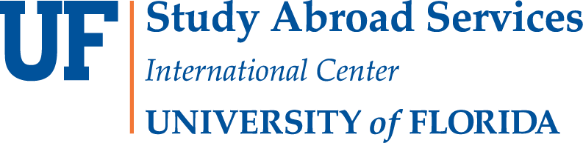 FACULTY–LED STUDY ABROAD PROGRAM PROPOSALPlease use this template to develop your program proposal. Your department head and college (associate) dean and the UF International Center (Study Abroad Services) must approve your program proposal. SECTION I: FACULTY INFORMATIONPrimary Faculty Director:  _________________________Academic Department/College:                                                  Email Address:UFID:                                                                                                Campus Phone:Experience Leading a Program abroad: (Describe your experience leading a UF Sponsored or other Study Abroad program)Faculty Co-Director / Teaching Assistant: _______________________________ Faculty Co-leader                   ____ Teaching AssistantAcademic Department/College:                                                  Email Address:UFID:                                                                                                Campus Phone:Experience Leading a Program abroad: (Describe your experience leading a UF Sponsored or other Study Abroad program)SECTION II:  PROGRAM DESCRIPTIONProgram Title:  UF in (name of Country) ___________________________Program Secondary Title: ____________________________________Program Description: (Please describe the program addressing the following questions in mind:What are the intended academic goals of the program?What are the intercultural learning goals of the program?Who is the intended audience for this program?In what way does the curriculum leverage the unique learning opportunity of your host country context?What is the nature and degree of exposure to the host culture / language?Program Location:    
                                       
City: __________________________                      Country: ________________________If multiple locations are used, please list here:Name of City, Country   __________________________________________	Name of City, Country   __________________________________________Name of City, Country   __________________________________________	Term:  (Program and course dates should ideally fall within the university term dates)._____Fall                    _____ Winter Break                _____ Spring                         _____ Spring-Break _____ Summer A       _____ Summer B                    _____ Summer C Program Start Date:     ________________________                    Program End Date: __________________(Program start and end date should align within the standard university term dates. If program requires multiple meetings, online discussions, or assignments prior to the start or after the end date of the program, please justify the need for such arrangements here):Please note on-campus/online, and in-country dates, if applicable:Dates on-campus: ______________________________________Dates in country: ______________________________________Dates On-line: ____________________________________________Program Type:      (Different program models can include different experiential learning types)Integrated Model : ____		Hybrid Model: ____Island Model:____Service Learning: ____Internship: ____Research: ____SECTION III:  COURSE INFORMATIONCOURSE #1:
Course Prefix and Number: __________________
Course Title: _____________________________
Number of Credits:  ________________                                       List pre-requisites for this course:Is this course cross-listed with another course? If so, please list course prefix, course number and title: _____________________Please describe the instructional format for this course (lectures, meetings, or other related activities):COURSE #2:
Course Prefix and Number: __________________
Course Title: _____________________________
Number of Credits:  ________________                                       List pre-requisites for this course:Is this course cross-listed with another course? If so, please list course prefix, course number and title: _____________________Please describe the instructional format for this course (lectures, meetings, or other related activities):SECTION IV:  STUDENT LEARNING OUTCOMES & ASSESSMENT PLANList proposed learning outcomes, activities to achieve outcomes, and assessment plan OR include in course syllabus.Note: The following SLOs were designed for the University of Florida Quality Enhancement Plan (QEP).SLO1 (Content): Students identify, describe, and explain global and intercultural conditions and interdependencies.SLO2 (Critical Thinking): Students analyze and interpret global and intercultural issues.SLO3 (Communication): Students communicate effectively with members of other cultures.SECTION V:  RECRUITMENT PLANNote: Minimum enrollment is based on the number of students required to break-even for your program.  This is typically about 10 students.How to do plan to recruit students for your program (i.e. info sessions, class presentations, fair, etc.):What groups of students will you target to recruit for your program?SECTION VI:  HEALTH AND WELLNESSAre vaccinations/immunizations required for travel to the host country? _____yes _____No (if yes, please list here)SECTION VII:  STUDENT EXPENSESList expenses not included in the program budget that students will need to budget for:SECTION VIII:  PROGRAM MANAGEMENTWhich Third-Party provider / Host Institution do you plan to use for for services/logistics in the host country?  Name of Provider / Institution:Contact info for Provider / Institution:Will you need assistance locating a third-party provider?Accommodations for Faculty:____Hotel           _____ Dorm                 _____   Hostel                  _____ Homestay      _____   Apartment  Other: _____________________________________________________________________Accommodations for Students:____Hotel           _____ Dorm                 _____   Hostel                  _____ Homestay      _____   ApartmentOther: _____________________________________________________________________Meals:Will meals be included in in the program fee?   ____Yes               ____   No  _______ SomeTransportation:Airfare: (Students purchase their own international airfare). Will in-country transportation be required for this program?   ____ Yes    ____ NoHow will students be transported in the host country (Local Bus, Train, Cab, rental vehicle, etc.)?   List in-country transportation method(s) here:Cultural Activities (Explain what cultural activities will be included in your program and how they enhance / add value to the class that is being offered): SECTION IX:  RE-ENTRY DEBRIEFING AND ON-CAMPUS CONTRIBUTIONDescribe your plan to help students to process their experience on your program and to share the value of their experience with the larger campus community (post program meeting, on-campus presentation, etc.).SECTION X: STUDENT PARTICIPATION REQUIREMENTSAll students will apply to Study Abroad using the Study Abroad application portal, Studio Abroad.  Please list and/or attach any requirements/documents that students must to complete during the registration process (essays, interviews, etc.):Signature: _________________________________________Faculty Director    Date: ________________
Signature: _______________________________________Faculty Co-Director Date: ________________STUDY ABROAD PROGRAM APPROVALProgram Name: Location (city and country): ____________________________
Program Director: _______________________________Dates:  _____________________________________        Courses Offered:  Course Prefix and #: _______	Title: ________________________	# of credits: ____   Course Prefix and #: _______	Title: ________________________	# of credits: ____                                                                                                                                     Course Prefix and #: _______	Title: ________________________	# of credits: ____                                                                                                                                                                                                                                                                       Chair and Dean: Your signatures below indicate your approval of this study abroad program proposal and the accompanying syllabi, and that you have ascertained the following:The program offers the requisite contact hours for the credit hours to be awarded. **The program director, any other UF faculty, any local (international) faculty and all graduate teaching assistants scheduled to teach in the program, are qualified to teach in this program.The curriculum is appropriate and sufficiently rigorous, commensurate with other courses in your department/college, including content and pedagogical method(s) appropriate to the discipline, (traditional lecture, field research, service-learning, etc.), and appropriate number and types of assignments.Student learning outcomes are clearly defined.This program contributes to the teaching goals of the department/major.All course numbers listed are existing UF courses, or are currently in the process of curricular approval and expected to succeed.Program Director 							DateDepartment/Center Chair/Director					DateDean or Associate Dean 						Date* All UF faculty led programs are self-funded (off-book) programs. Departments will not receive any SCHs for the courses offered abroad.**A minimum of 15 contact hours of instruction is required for each credit hour. Hours of instruction might include lectures and site visits.Approved by UFIC: ____________________________________Date__________________                                      